TANIYA		Email: taniya.369998@2freemail.com PROFESSIONAL OBJECTIVESeeking a suitable career in a fast growing corporate environment wherein I can deploy my communication skills, team-work ability and technical knowledge and exploit my creativity and knowledge to uplift the company to enhance my capabilities and qualifications and to prove myself as a competent employee.EDUCATIONAL QUALIFICATION:	Bachelor of Engineering,CGPA 7.3                                                                  2012-2016Major: Civil Engineering SVS College of Engineering, CoimbatoreAnna UniversityChennai, Tamilnadu  Plus Two,75%								      2010-2012Major: Science with Mathematics S H mount HSS, Kerala state boardKottayam, Kerala SSLC, 76%				                                                                  2009-2010Mount Carmel HSS, Kerala state boardKottayam. KeralaPROFESSIONAL EXPERIENCECOMPANY        :   Cherian Varkey Construction Company Pvt.lim Kochi ,KeralaDESIGNATION :  Site EngineerPROJECT          :   Construction of  Apartment Puthethupetra, kottayam for CVC HomesDURATION      :   10th  June  2016 to 3rd  June 2017DUTIES  Acting as a technical adviser on a construction site for sub contractors people and operatives. Setting out, Levelling and surveying the site.Checking Plans, Drawings and Quantities for accuracy of calculations.Ensuring that all materials used and work performed are as per specifications.Overseeing the selection and requisition of materials and plant.Managing, Monitoring and interpreting the contract design documents supplied by the client or architect.TECHNICAL SKILLSOperating System knowledge: Windows (all versions till Windows 8.1)AutoCAD(2D )MS Office AutomationRevit ArchitectureTRAININGUndergone one month internship in IDEAL BUILDERS , Kottayam  construction of 23 storey building of  SKYLINE PEARL  apartment.Undergone one day training at True Valley Homes, Coimbatore Undergone one day training in Valankulam water tank at Coimbatore.PROJECTB.E Project‘‘Partial Replacement of Fine Aggregate with steel slag in Concrete Blocks’’: the project involved with the usage of steel slag with replacement with fine aggregate. The steel slags are the remains from a steel plant and the mining industries. It helped in reducing the waste generated and as an excellent replacement of sand. It helped in reducing the environmental pollution caused due to spread of these minute particles. The compressive strength obtained for the concrete cube was 37.78 N/mm2 for 17% replacement of fine aggregate by steel slag which is more than the conventional concrete cubes. Hence through this project the waste product from steel plant is used for construction purpose.  ACHIVEMENTSParticipated and placed 16th position in “REFORM’N’ATION – A CHALLENGE TO LEAD INDIA” organized by Techfest IIT Bombay PERSONAL DETAILSName			:   Taniya Age, Date of birth       :   22 years, 8 September 1994Gender			:   FemaleMarital status		:   SingleNationality		:   IndianLanguages Known	:   English, Malayalam, TamilHobbies		:   DrawingDECLARATION I hereby declare that all the above furnished particulars are true to the best of my knowledge.Date: 04-06-2017					              		       TANIYA 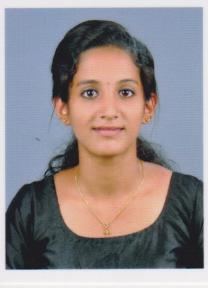 